ОБЩИНА   ХАДЖИДИМОВО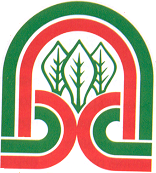 2933 гр. Хаджидимово, ул. “Димо Хаджидимов” № 46, тел.: 07528/8922; 0882808474; факс: 07528/8920е-mail: obshtina_Hadjidimovo@mail.bg       ДООБЩИНСКИ СЪВЕТГРАД ХАДЖИДИМОВОДОКЛАДНА ЗАПИСКАОТЛЮДМИЛ АСПАРУХОВ ТЕРЗИЕВ  – КМЕТ НА ОБЩИНА ХАДЖИДИМОВООтносно: Промени в Наредбата за условията и реда за записване, отписване и преместване на децата в общинските детски градини на територията на Община Хаджидимово.  УВАЖАЕМИ ГОСПОДИН ПРЕДСЕДАТЕЛ,УВАЖАЕМИ ГОСПОЖИ И ГОСПОДА ОБЩИНСКИ СЪВЕТНИЦИНаредбата за условията и реда за записване, отписване и преместване на децата в общинските детски градини на територията на Община Хаджидимово е приета с Решение №188 по протокол №16 от 28.10.2016 год. С Наредбата се уреждат процедурите по записване, отписване и преместване на децата в общинските детски градини, на територията на Община Хаджидимово. Във връзка с постъпил  ПРОТЕСТ от ОКРЪЖНА ПРОКУРАТУРА- БЛАГОЕВГРАД  и направено ПРЕДЛОЖЕНИЕ от окръжния прокурор, да бъдат отменени разпоредби, от визираната по-горе Наредба, а именно:  чл.15 – При записване родителят/настойникът представя следните задължителни документи: т.3 - документ за наличие и/или липса на задължения към Община Хаджидимово- проверява се служебно;т.4  -  документ за платена такса в общинските детски градини на територията на Община Хаджидимово за децата от семейството- проверява се служебно.  чл.27 – При отписване на детето, на родителя се издава служебна бележка, удостоверяваща липсата на финансови задъления към посещаваното детско заведение.  чл.30 – При преместването от една детска градина в друга задължително се издава удостоверение за платени такси в детската градина. Не се приема дете в другата детска градина на територията на общината без съответния документ.Тези разпоредби от Наредбата се явяват като отрицателна предпоставка за записване, отписване и  преместване на децата в общинските детски градини. В същите разпоредби са предвидени наличието на задължения към общината от други деца от същото семейство, като това се удостоверява чрез задължителните служебни бележки, които се издават от детското заведение, което е било посещавано - документ за наличието или липсата на финансови задължения към съответното детско заведение. По този начин плащането на общинска такса за ползването на детската градина и наличието на други задължения към общината се издигат в абсолютна предпоставка за записването, отписването и преместването на децата в общинските детски градини. Според чл.3 ал.2 т.3 от ЗПУО Образованието е национален приоритет, тази местна Наредба противоречи на чл.53 от Конституцията на РБ - всеки има право на образование, а съгласно чл.7 ал.2 от ЗПУО - приобщаващото образование е част от правото на образование, основно задължение на държавата и общините е да осигурят реализация на правото на образование, към което се включва и посещаването на детска градина и предучилищно образование. В чл.8 ал.1 от ЗПУО, основно задължение на общината е да осигури условия за обхвата на децата, а не да възпрепятства упражняването на предучилищното образование заради неплатена такса. Тези задължения за плащане на такса за ползването на общински детски градини са за родителите и настойниците, а не са на децата. Освен това наличието или липсата на задължения се установяват по ред предвиден в ЗМДТ. Съгласно чл.9б, чл.81 и чл.92 от ЗМДТ е уреден специален ред и общинските органи, които установяват наличието на задължения под формата на неизплатени такси към Общината и принудителното им събиране.Във връзка с гореизложеното и на основание чл. 79 и чл.76 ал.3 от АПК, вр. чл.8 от Закона за нормативните актове, във връзка чл.21, ал.2, от Закона за местното самоуправление и местната администрация, предлагам на Общински съвет - Хаджидимово да приеме следните:РЕШЕНИЯ:1.Общински съвет – Хаджидимово -  отменя изцяло  посочените по - горе разпоредби от  Наредба за условията и реда за записване, отписване и преместване на децата в общинските детски градини на територията на Община Хаджидимово, приета  с Решение № 188 от Протокол № 16 от 28.10.2016 г. на Общински съвет – Хаджидимово. Приложение:1. Мотиви  към – Проект на Наредба за условията и реда за записване, отписване и преместване на децата в общинските детски градини на територията на Община Хаджидимово, приета  с Решение № 188 от Протокол № 16 /28.10.2016 г. на Общински съвет – Хаджидимово. 2. Проект на Наредба за условията и реда за записване, отписване и преместване на децата в общинските детски градини на територията на Община Хаджидимово.      ЛЮДМИЛ ТЕРЗИЕВ……………………..КМЕТ НА ОБЩИНА ХАДЖИДИМОВО